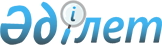 О мерах по реализации Указа Президента Республики Казахстан от 16 мая 2005 года N 1573Постановление Правительства Республики Казахстан от 19 августа 2005 года N 857.



      В соответствии с пунктом 3 
 Указа 
 Президента Республики Казахстан от 16 мая 2005 года N 1573 "О внесении изменений и дополнений в Указ Президента Республики Казахстан от 7 мая 1996 года N 2975 и признании утратившими силу некоторых актов Президента Республики Казахстан" Правительство Республики Казахстан 

ПОСТАНОВЛЯЕТ:





      1. Признать утратившими силу:



      1) 
 постановление 
 Правительства Республики Казахстан от 27 января 1997 года N 103 "О мерах по реализации распоряжения Президента Республики Казахстан от 18 ноября 1996 года N 3223" (САПП Республики Казахстан, 1997 г., N 2, ст. 22);




      2) подпункт 2) пункта 1 
 постановления 
 Правительства Республики Казахстан от 23 декабря 1998 года N 1328 "Отдельные вопросы организации и проведения лотерей в Республике Казахстан" (САПП Республики Казахстан, 1998 г., N 49, ст. 449);




      3) пункт 3 изменений, которые вносятся в некоторые решения Правительства Республики Казахстан, утвержденных 
 постановлением 
 Правительства Республики Казахстан от 13 апреля 2000 года N 565 "О внесении изменений и признании утратившими силу некоторых решений Правительства Республики Казахстан" (САПП Республики Казахстан, 2000 г., N 19, ст. 209).




      2. Настоящее постановление вводится в действие со дня подписания.

      

Премьер-Министр




   Республики Казахстан


					© 2012. РГП на ПХВ «Институт законодательства и правовой информации Республики Казахстан» Министерства юстиции Республики Казахстан
				